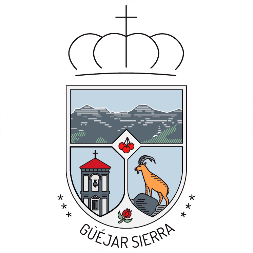 BASES XVI PREMIO LITERARIO DOMINGO PUENTE MARÍN“En memoria de todos”1. REQUISITOS DEL PARTICIPANTEPodrán tomar parte en el Certamen, todas las personas interesadas residentes en el territorio español. 2. CATEGORÍASCategoría Infantil: Hasta 13 años de edad.Categoría Juvenil: Edades comprendidas entre los 14 y 25 años, ambos inclusive.Categoría Adultos: A partir de los 26 años.3. GÉNEROS Y CONDICIONESLa extensión y el género (prosa o poesía) del escrito son libres. Las obras han de ser originales e inéditas y no deben haber sido premiadas en ningún otro concurso. Se presentan cuantos textos deseen. 4. El título “En memoria de todos” será el lema que acogerá la quinceava edición de este certamen literario. Bajo este eslogan, los autores de las obras deberán dirigir y orientar la temática de sus obras como homenaje a las víctimas mortales o heridos en actos terroristas, a aquellos que viven amenazados por los terroristas, y también a todas las familias afectadas por esta lacra social.5. MODO Y LUGAR DE PRESENTACIÓNCada una de las obras presentadas se dispondrán en un sobre individual en cuyo reverso se detallará:Título de la obra.Género (prosa o poesía).Nombre del autor.Edad, dirección y teléfono de contacto.La entrega se realizará en las oficinas del Ayuntamiento. El plazo de admisión de las mismas será desde el lunes 12 de diciembre de 2022  hasta el miércoles 1 de febrero de 2023.6. JURADOEl jurado estará compuesto por la persona responsable de la Concejalía de Cultura del Ayuntamiento de Güéjar Sierra, Sonia Fernández, y dos  representantes del Colegio Público de Güéjar Sierra, Natalia Marcuello, directora del centro, y Silvia Abril, coordinadora de la biblioteca del centro. El fallo del jurado se emitirá el viernes 3 de Febrero de 2023.7. PREMIOSFinalista Infantil: 60 euros en material escolar.Finalista Juvenil: 100 euros en material escolar.Finalista Adulto: 150 euros en metálico.** Los premios en metálico estarán sujetos al régimen de retenciones fiscales reguladas  en el ordenamiento jurídico vigente.8. Las obras premiadas serán publicadas en la Revista Municipal “Plaza Mayor” y serán leídas en el Acto Homenaje a Domingo Puente Marín, los premios se entregarán durante el acto el próximo viernes 10 de febrero a las 12 horas en la Plaza Mayor.9. La participación en el certamen implica la total aceptación de estas bases. Ante cualquier aspecto no previsto la decisión queda en manos del jurado.